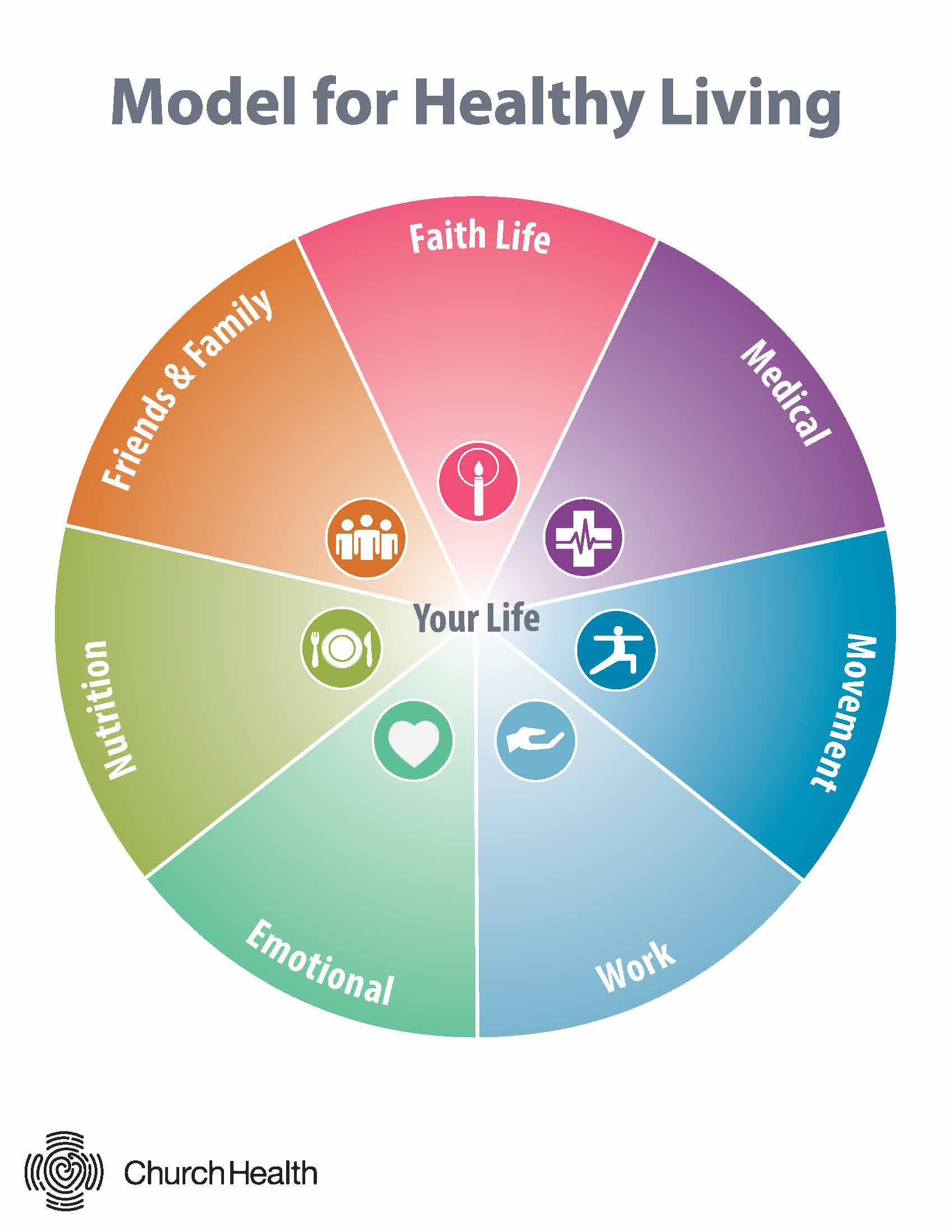 Medicalhttps://chreader.org/power-prevention/https://blog.ohiohealth.com/the-three-pillars-of-brain-health-mind-body-spirit/https://blog.ohiohealth.com/mens-health-screenings/End of Life pdfs and videoMovementhttps://chreader.org/mindfulness-of-our-bodies/https://blog.ohiohealth.com/the-benefits-of-changing-up-your-exercise-routine/https://chreader.org/gym-phobia/Work https://chreader.org/the-gift-of-work/https://chreader.org/restoring-the-healer/https://www.westohioumc.org/conference/news/what-did-wesley-practice-and-preach-about-moneyEmotionalhttps://chreader.org/congregational-mental-health/https://www.latimes.com/opinion/op-ed/la-xpm-2013-apr-07-la-oe-0407-silk-ring-theory-20130407-story.htmlhttps://www.mentalhealthfirstaid.org/Nutritionhttps://blog.ohiohealth.com/series/diets-deconstructed/https://blog.ohiohealth.com/healthy-mason-jar-recipes/https://blog.ohiohealth.com/wp-content/uploads/2019/10/Mom-on-a-Mission-Cheat-Sheet-Eating-Healthy-Away-from-Home.pdfFriends & Familyhttps://blog.ohiohealth.com/e-cigarettes-separate-fact-fiction/https://blog.ohiohealth.com/how-much-screen-time-is-okayfor-teenagers/Faith Lifehttps://www.westohioumc.org/conference/resources-1Relationship to OhioHealthhttps://www.westohioumc.org/conference/news/ohiohealth-west-ohio-conferences-healthcare-system-0This page has other health resources that can be added month to month.  OhioHealth & West Ohio Conference - “Health Minute” Production CalendarOhioHealth & West Ohio Conference - “Health Minute” Production CalendarOhioHealth & West Ohio Conference - “Health Minute” Production CalendarOhioHealth & West Ohio Conference - “Health Minute” Production CalendarOhioHealth & West Ohio Conference - “Health Minute” Production CalendarOhioHealth & West Ohio Conference - “Health Minute” Production CalendarWEEK #WEEKLY THEMEFILMING DATESEMAIL PUSH/WEBSITE DATESLINKS/ RESOURCESNOTES AND COMMENTSMONTH A - WHAT IS HEALTH?MONTH A - WHAT IS HEALTH?MONTH A - WHAT IS HEALTH?MONTH A - WHAT IS HEALTH?MONTH A - WHAT IS HEALTH?MONTH A - WHAT IS HEALTH?WEEK ONERomans 12TBDNeed from WOC partnersExternalArticle:  http://chreader.org/what-is-healthy-eating/   Video:  https://www.youtube.com/watch?time_continue=4&v=whPuRLil4c0 https://www.youtube.com/watch?time_continue=4&v=whPuRLil4c0 Book:  Dust and Breath:  Faith, Health, and Why the Church Should Care About BothOhioHealth
https://blog.ohiohealth.com/four-tips-eating-organic-smart-way/https://blog.ohiohealth.com/the-science-of-creating-healthy-habits-3-steps-to-make-or-break-a-habit/https://blog.ohiohealth.com/container-gardening-grow-herbs-and-veggies-in-small-spaces/https://blog.ohiohealth.com/how-to-start-exercising/https://blog.ohiohealth.com/run-jog-or-walk-spring-races-to-get-you-moving/https://blog.ohiohealth.com/drink-more-water-winter/https://blog.ohiohealth.com/ways-achieve-health-goals/WEEK TWOStrengthTBDNeed from WOC partnersExternal 
http://chreader.org/christian-body-image/ http://chreader.org/why-walk/ OhioHealth
https://blog.ohiohealth.com/how-to-relieve-stress/https://blog.ohiohealth.com/6-heart-healthy-habits-for-women-that-you-can-start-today/https://blog.ohiohealth.com/adult-coloring/https://blog.ohiohealth.com/showing-gratitude-important-heres-get-started/https://blog.ohiohealth.com/apps-to-help-you-find-your-calm/https://blog.ohiohealth.com/what-is-art-therapy/https://blog.ohiohealth.com/sleep-app/WEEK THREETemple of HSTBDNeed from WOC partnersExternal
https://www.ted.com/talks/meaghan_ramsey_why_thinking_you_re_ugly_is_bad_for_you#t-710322 https://onbeing.org/programs/matthew-sanford-the-bodys-grace/ WEEK FOURAccountabilityTBDNeed from WOC partnersExternalhttp://chreader.org/around-church/ MONTH B - MODEL FOR HEALTHY LIVINGMONTH B - MODEL FOR HEALTHY LIVINGMONTH B - MODEL FOR HEALTHY LIVINGMONTH B - MODEL FOR HEALTHY LIVINGMONTH B - MODEL FOR HEALTHY LIVINGMONTH B - MODEL FOR HEALTHY LIVINGWEEK ONECHreader modelTBDNeed from WOC partnersExternalhttp://chreader.org/model-healthy-living2/ https://www.livingcompass.org/assessment-introduction/ https://www.wespath.org/center-for-health/resources/wellness-toolkits/ WEEK TWOMovementTBDNeed from WOC partnersExternalhttps://www.wespath.org/assets/1/7/5080.pdf WEEK THREEFriends & FamilyTBDNeed from WOC partnersExternalhttps://www.wespath.org/assets/1/7/5007.pdfWEEK FOURNutritionTBDNeed from WOC partnersExternalhttps://www.youtube.com/watch?v=9WC8A1Lrq8M https://www.wespath.org/assets/1/7/4893.pdf 